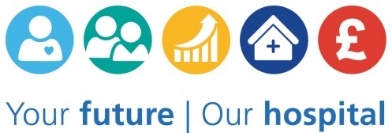 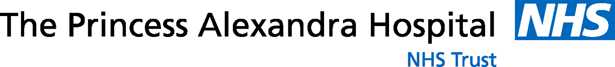 Please complete all sections of this referral, once completed email to tpa-tr.ophthalmology@nhs.net. (The eye casualty triage nurse can be contacted on 01279 444455 ext. 3018 – This number is not to be given to patients. )The eye casualty service is provided 9am-5pm Mon- Fri. Emails to the mailbox will be picked up within working hours. Outside these hours emergencies will need to be referred to a tertiary centre.Eye Casualty E-referralPlease include attachment from optometrist or GPDate: Patient name: Referred by:Telephone number:Email:DOB: Mobile: Work: Home: Past medical history (dates if known):Past medical history (dates if known):Past ocular history please include previous eye surgeries and eye diseases (dates if known):Past ocular history please include previous eye surgeries and eye diseases (dates if known):Current treatment:Current treatment:Provisional diagnosis /impression: -Provisional diagnosis /impression: -Symptom duration:                          Symptom onset: Acute/ ChronicDiplopiaPlease choose:One eye                               Both eyes                             Image next to each other     Image on top of each other  Intermittent                           Persistent                             With distance                       With reading                         With headache                     No headache                       Changes of vision Please choose:Generalised                Central                        Peripheral                   Intermittent                 Persistent                   Progressive                      Stable                         With headache           No headache              Associated Pain         No pain                                  Pain Please choose:Responds to pain killers            No response to pain killers        Worse with eye movements      Same with eye movements       With headache                          No headache                             Mild                                            Moderate                                   Severe                                       Itchy                                           Gritty                                          Trauma Please choose:Chemical injury                     High velocity metal injury      Grinding metal injury             Assault injury                        Plant injury                            Hammering metal injury              Fall                                        DiplopiaPlease choose:One eye                               Both eyes                             Image next to each other     Image on top of each other  Intermittent                           Persistent                             With distance                       With reading                         With headache                     No headache                       Changes of vision Please choose:Generalised                Central                        Peripheral                   Intermittent                 Persistent                   Progressive                      Stable                         With headache           No headache              Associated Pain         No pain                                  Pain Please choose:Responds to pain killers            No response to pain killers        Worse with eye movements      Same with eye movements       With headache                          No headache                             Mild                                            Moderate                                   Severe                                       Itchy                                           Gritty                                          Flashing of light DiplopiaPlease choose:One eye                               Both eyes                             Image next to each other     Image on top of each other  Intermittent                           Persistent                             With distance                       With reading                         With headache                     No headache                       Changes of vision Please choose:Generalised                Central                        Peripheral                   Intermittent                 Persistent                   Progressive                      Stable                         With headache           No headache              Associated Pain         No pain                                  Pain Please choose:Responds to pain killers            No response to pain killers        Worse with eye movements      Same with eye movements       With headache                          No headache                             Mild                                            Moderate                                   Severe                                       Itchy                                           Gritty                                          Jaw claudication & or temporal tenderness   Swelling of eye lid Please choose:Upper lid                              Lower lid                              Upper and lower lids            Tender                                 Not tender                            Discharge Please choose:Yellow                        Green                         Mucous                      Ptosis   Please choose:Progressive                              Stable                                       Intermittent                               Variable                                            Proptosis Swelling of eye lid Please choose:Upper lid                              Lower lid                              Upper and lower lids            Tender                                 Not tender                            Discharge Please choose:Yellow                        Green                         Mucous                      Ptosis   Please choose:Progressive                              Stable                                       Intermittent                               Variable                                            Shadow in vision Swelling of eye lid Please choose:Upper lid                              Lower lid                              Upper and lower lids            Tender                                 Not tender                            Discharge Please choose:Yellow                        Green                         Mucous                      Ptosis   Please choose:Progressive                              Stable                                       Intermittent                               Variable                                            Headache Swelling of eye lid Please choose:Upper lid                              Lower lid                              Upper and lower lids            Tender                                 Not tender                            Discharge Please choose:Yellow                        Green                         Mucous                      Ptosis   Please choose:Progressive                              Stable                                       Intermittent                               Variable                                            Photophobia Swelling of eye lid Please choose:Upper lid                              Lower lid                              Upper and lower lids            Tender                                 Not tender                            Discharge Please choose:Yellow                        Green                         Mucous                      Ptosis   Please choose:Progressive                              Stable                                       Intermittent                               Variable                                            Floaters Swelling of eye lid Please choose:Upper lid                              Lower lid                              Upper and lower lids            Tender                                 Not tender                            Discharge Please choose:Yellow                        Green                         Mucous                      Ptosis   Please choose:Progressive                              Stable                                       Intermittent                               Variable                                            Redness 